	Genève, le 27 septembre 2016Madame, Monsieur,1	Au nom de la Coopération en matière de normalisation mondiale (WSC), j'ai l'honneur de vous inviter à l'édition de 2016 de la Table ronde universitaire de la WSC, qui se tiendra le 17 novembre 2016, après la Conférence Kaléidoscope 2016 de l'UIT (14-16 novembre) et parallèlement à ITU Telecom World (14-17 novembre), à Bangkok (Thaïlande).La Table ronde universitaire de cette année réunira des professeurs et des chercheurs des établissements universitaires, ainsi que des acteurs du secteur privé, des représentants de pouvoirs publics et des professionnels de la normalisation autour d'un débat sur la mobilisation des établissements universitaires dans le domaine de la normalisation en vue d'un avenir durable. Cette table ronde vise à renforcer la collaboration et à réfléchir aux mesures d'incitation, quelles que soient les disciplines.En particulier, les participants alimenteront le débat en donnant leurs avis sur: –	comment promouvoir le dialogue entre les établissements universitaires et les organismes internationaux de normalisation;–	comment encourager la diversité hommes/femmes dans les activités de normalisation;–	comment la normalisation de l'Internet des objets (IoT) peut accélérer le développement durable.La Table ronde universitaire commencera à 9 h 30. L'enregistrement des participants débutera à 8 h 30.2	Les discussions se dérouleront en anglais uniquement.3	La participation est ouverte aux Etats Membres, aux Membres de Secteur, aux Associés de l'UIT et aux établissements universitaires participant aux travaux de l'UIT, ainsi qu'à toute personne issue d'un pays Membre de l'UIT qui souhaite contribuer aux travaux. Il peut s'agir de personnes qui sont aussi Membres d'organisations internationales, régionales ou nationales. La participation à la table ronde est gratuite, mais aucune bourse ne sera accordée.4	Les informations relatives à la Table ronde universitaire, y compris la description de la manifestation, le projet de programme, les informations relatives à l'inscription et des informations pratiques, sont disponibles sur le site web de l'UIT-T à l'adresse: http://www.itu.int/en/ITU-T/extcoop/Pages/wsc-academia-16.aspx.5	Nous vous rappelons que, pour les ressortissants de certains pays, l'entrée et le séjour, quelle qu'en soit la durée, sur le territoire de la Thaïlande, sont soumis à l'obtention d'un visa. Ce visa doit être demandé au minimum quatre (4) semaines avant la date du début de la table ronde et obtenu auprès de la représentation de la Thaïlande (ambassade ou consulat) dans votre pays ou, à défaut, dans le pays le plus proche de votre pays de départ.Veuillez agréer, Madame, Monsieur, l'assurance de ma haute considération.Chaesub Lee
Directeur du Bureau de la
normalisation des télécommunications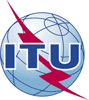 Union internationale des télécommunicationsBureau de la Normalisation des Télécommunications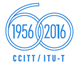 Réf.:Contact:Tél.:
Fax:
E-mail:Circulaire TSB 247Ateliers du TSB/AMAlessia Magliarditi+41 22 730 5882
+41 22 730 5853
tsbuni@itu.int-	Aux administrations des Etats Membres de l'Union;-	Aux Membres du Secteur de l'UIT-T;-	Aux Associés de l'UIT-T;-	Aux établissements universitaires participant aux travaux de l'UIT-	Aux administrations des Etats Membres de l'Union;-	Aux Membres du Secteur de l'UIT-T;-	Aux Associés de l'UIT-T;-	Aux établissements universitaires participant aux travaux de l'UITCopie:-	Aux Présidents et Vice-Présidents des Commissions d'études de l'UIT-T;-	Au Directeur du Bureau de développement 
des télécommunications;-	Au Directeur du Bureau des radiocommunicationsCopie:-	Aux Présidents et Vice-Présidents des Commissions d'études de l'UIT-T;-	Au Directeur du Bureau de développement 
des télécommunications;-	Au Directeur du Bureau des radiocommunicationsObjet:Edition de 2016 de la Table ronde universitaire de la Coopération en matière de normalisation mondiale (WSC) sur le thème "Mobiliser les établissements universitaires dans le domaine de la normalisation en vue d'un avenir durable"
17 novembre 2016, Bangkok (Thaïlande)Edition de 2016 de la Table ronde universitaire de la Coopération en matière de normalisation mondiale (WSC) sur le thème "Mobiliser les établissements universitaires dans le domaine de la normalisation en vue d'un avenir durable"
17 novembre 2016, Bangkok (Thaïlande)